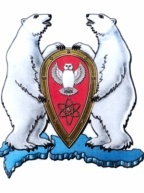 АДМИНИСТРАЦИЯ МУНИЦИПАЛЬНОГО ОБРАЗОВАНИЯ  ГОРОДСКОЙ ОКРУГ «НОВАЯ ЗЕМЛЯ»ПОСТАНОВЛЕНИЕ« 15 » июля  2016 г. № 17 г. Архангельск-55Об утверждении Положения о порядке представления гражданами, претендующими на замещение муниципальных должностей, должностей муниципальной службы и муниципальными служащими сведений о доходах, расходах об имуществе и обязательствах имущественного характера  	В соответствии с Федеральным законом от 25.12.2008 № 273-ФЗ «О противодействии коррупции», Федеральным законом от 02.03.2007 № 25-ФЗ «О муниципальной службе в Российской Федерации», Областным законом от 01.06.2016 № 431-26-ОЗ «О внесении изменений в отдельные областные законы в связи с совершенствованием государственного управления в сфере противодействия коррупции»,п о с т а н о в л я ю: 	1.  Утвердить Положение о порядке представления гражданами, претендующими на замещение муниципальных должностей, должностей муниципальной службы и муниципальными служащими сведений о доходах, расходах об имуществе и обязательствах имущественного характера согласно приложению. 	2.  Настоящее постановление подлежит опубликованию на официальном сайте муниципального образования «Новая Земля». 	3. Контроль за исполнением настоящего постановления возложить на руководителя отдела организационной, кадровой и социальной работы.УТВЕРЖДЕНОпостановлением администрациимуниципального образования городской округ «Новая Земля»от 15.07.2016 №17 ПОЛОЖЕНИЕо порядке представления гражданами, претендующими на замещение муниципальных должностей, должностей муниципальной службы и муниципальными служащими сведений о доходах, расходах об имуществе и обязательствах имущественного характера 	1. Настоящее Положение о представлении гражданами, претендующими на замещение муниципальных должностей, должностей муниципальной службы и муниципальными служащими сведений о доходах, расходах, об имуществе и обязательствах имущественного характера (далее по тексту – Положение) определяет порядок представления гражданами, претендующими на замещение муниципальных должностей, поступающими на муниципальную службу, и муниципальными служащими муниципального образования городской округ «Новая Земля» сведений о полученных ими доходах, расходах, об имуществе, принадлежащем им на праве собственности и об обязательствах имущественного характера, а также сведений о доходах, расходах, об имуществе и обязательствах имущественного характера своих супруга (супруги) и несовершеннолетних детей.	2. Сведения о доходах, расходах, об имуществе и обязательствах имущественного характера представляют граждане, претендующие на замещение муниципальных должностей, должностей муниципальной службы предусмотренных Перечнем должностей муниципальной службы, при назначении на которые граждане и при замещении которых обязаны представлять сведения о своих доходах, расходах, об имуществе и обязательствах имущественного характера, а также сведения о доходах, расходах, об имуществе и обязательствах имущественного характера своих, супруги (супруга) и несовершеннолетних детей, и муниципальные служащие, замещающие должности муниципальной службы, включенные в соответствующий Перечень.	3. Сведения о доходах, расходах, об имуществе и обязательствах имущественного характера представляются по утвержденной Указом Президента РФ  форме справки:	1) гражданами, претендующими на замещение муниципальных должностей и должностей муниципальной службы, включенных в Перечни, установленные муниципальным правовым актом администрации муниципального образования городской округ «Новая Земля»;	2) муниципальными служащими, замещающими должности муниципальной службы, включенные в Перечни, установленные муниципальным правовым актом администрации муниципального образования городской округ «Новая Земля».	4. Граждане при назначении на замещение муниципальной должности и на должность муниципальной службы муниципального образования городской округ «Новая Земля» представляют:	1) сведения о своих доходах, полученных от всех источников (включая доходы по прежнему месту работы или месту замещения выборной должности, пенсии, пособия, иные выплаты) за календарный год, предшествующий году подачи документов для замещения муниципальной должности, должности муниципальной службы, а также сведения об имуществе, принадлежащем ему на праве собственности, и о своих обязательствах имущественного характера по состоянию на первое число месяца, предшествующего месяцу подачи документов;	2) сведения о доходах супруги (супруга) и несовершеннолетних детей, полученных от всех источников (включая заработную плату, пенсии, пособия, иные выплаты) за календарный год, предшествующий году подачи гражданином документов для замещения муниципальной должности, должности муниципальной службы, а также сведения об имуществе, принадлежащем им на праве собственности, и об их обязательствах имущественного характера по состоянию на первое число месяца, предшествующего месяцу подачи гражданином документов для замещения муниципальной должности, должности муниципальной службы (на отчетную дату).	5. Лица, замещающие муниципальные должности и муниципальные служащие представляют ежегодно, не позднее 30 апреля года, следующего за отчётным (с 1 января по 31 декабря):	1) сведения о своих доходах, полученных за отчетный период (с 1 января по 31 декабря) от всех источников (включая денежное содержание, пенсии, пособия, иные выплаты), а также сведения об имуществе, принадлежащем ему на праве собственности, и о своих обязательствах имущественного характера по состоянию на конец отчетного периода;	2) сведения о доходах супруги (супруга) и несовершеннолетних детей, полученных за отчетный период (с 1 января по 31 декабря) от всех источников (включая заработную плату, пенсии, пособия, иные выплаты), а также сведения об имуществе, принадлежащем им на праве собственности, и об их обязательствах имущественного характера по состоянию на конец отчетного периода;	6. Сведения о доходах, расходах, об имуществе и обязательствах имущественного характера представляются в администрацию муниципального образования городской округ «Новая Земля» в отдел организационной кадровой и социальной работы.	7. В случае если гражданин, претендующий на замещение муниципальной должности, должности муниципальной службы, замещающий муниципальную должность или муниципальный служащий обнаружил, что в представленных им в сведениях о доходах, расходах, об имуществе и обязательствах имущественного характера не отражены или не полностью отражены какие-либо сведения, либо имеются ошибки, они вправе представить уточненные сведения в порядке, установленном настоящим Положением. При этом необходимо представить уточненные сведения в течение одного месяца после окончания срока, указанного в пункте 4 настоящего Положения.	Уточненные сведения, представленные после 30 апреля года, следующего за отчётным, не считаются представленными с нарушением срока.	8. В случае не представления по объективным причинам своих сведений или сведений о доходах, расходах об имуществе и обязательствах имущественного характера супруги (супруга) и несовершеннолетних детей данный факт подлежит рассмотрению на комиссии по соблюдению требований к служебному поведению и урегулированию конфликта интересов на муниципальной службе в администрации муниципального образования городской округ «Новая Земля».	9. Проверка достоверности и полноты сведений о доходах, расходах, об имуществе и обязательствах имущественного характера, представленных в соответствии с настоящим Положением, осуществляется руководителем отдела организационной, кадровой и социальной работы администрации муниципального образования городской округ «Новая Земля».	10. Сведения о доходах, расходах, об имуществе и обязательствах имущественного характера, представляемые в соответствии с настоящим Положением, являются сведениями конфиденциального характера, если федеральным законом они не отнесены к сведениям, составляющим государственную тайну, которые представляются представителю нанимателя.	11. Сведения о доходах, расходах, об имуществе и обязательствах имущественного характера, представленные в соответствии с настоящим Положением гражданином, при назначении на замещение муниципальной должности, должности муниципальной службы муниципального образования, а также представляемые муниципальным служащим ежегодно, и информация о результатах проверки достоверности и полноты этих сведений приобщаются к личному делу муниципального служащего.          В случае если гражданин, представивший сведения о доходах, расходах, об имуществе и обязательствах имущественного характера, не был назначен на должность, по его письменному заявлению справка о доходах, расходах, об имуществе и обязательствах имущественного характера возвращаются ему вместе с другими представленными документами.	12. Муниципальные служащие, в должностные обязанности которых входит работа со сведениями о доходах, расходах, об имуществе и обязательствах имущественного характера, виновные в их разглашении или использовании в целях, не предусмотренных законодательством Российской Федерации, несут ответственность в соответствии с законодательством Российской Федерации.	13. Не предоставление сведений о своих доходах, расходах, об имуществе и обязательствах имущественного характера, а также о доходах, расходах, об имуществе и обязательствах имущественного характера своих супруги (супруга) и несовершеннолетних детей в случае, если представление таких сведений обязательно, либо представление заведомо недостоверных или неполных сведений является правонарушением, влекущим увольнению с муниципальной службы.И.о. главы муниципального образования                                                            И.о. главы муниципального образования                                                                                                       А.И. Минаев